		DÍLČÍ SMLOUVA č. 24Smluvní strany:Česká republika – Ministerstvo práce a sociálních věcíse sídlem: 	Na Poříčním právu 1/376, 128 01 Praha 2IČO: 		00551023bank. spojení: 	Česká národní banka č. účtu:		zastoupená: 	Ing. Milanem Lonským, ředitelem odboru správy aplikací 94ID datové schránky: sc9aavg(dále jen „Objednatel“)aAsseco Central Europe, a.s.se sídlem:	Budějovická 778/3a, 140 00 Praha 4 IČO: 		270 74 358DIČ: 		CZ27074358společnost zapsaná v obchodním rejstříku vedeném Městským soudem v Praze, oddíl B, vložka 8525 bank. spojení: 	Československá obchodní banka, a.s.č. účtu:		zastoupená:	Davidem Šindelářem, prokuristou (dále jen „Poskytovatel“)níže uvedeného dne uzavřely tuto dílčí smlouvu č. 24 na základě Rámcové dohody na poskytování služeb provozní podpory a dalšího rozvoje JPŘ PSV, uzavřené dne 24. 10. 2019 (dále jen „Rámcová dohoda“) v souladu s ustanovením § 1746 odst. 2 zák. č. 89/2012 Sb., občanský zákoník, ve znění pozdějších předpisů (dále jen „Občanský zákoník“), (dále jen „Smlouva“)Smluvní strany, vědomy si svých závazků v této Smlouvě obsažených a s úmyslem být touto Smlouvou vázány, dohodly se na následujícím znění této Smlouvy:ÚVODNÍ UJEDNÁNÍSmluvní strany uzavřely shora uvedenou Rámcovou dohodu za účelem rámcového vymezení podmínek plnění týkající se veřejné zakázky s názvem „Provozní podpora a další rozvoj IKR a JPŘ PSV“.Objednatel a Poskytovatel uzavírají tuto Smlouvu v souladu s postupem dle Přílohy č. 7 Rámcové dohody a ve smyslu ustanovení § 132 zákona č. 134/2016 Sb., o zadávání veřejných zakázek, ve znění pozdějších předpisů.PŘEDMĚT PLNĚNÍPoskytovatel se zavazuje poskytnout Objednateli služby specifikované v Příloze č. 1 této Smlouvy (dále jen „Služby“).HARMONOGRAM PLNĚNÍPoskytovatel se zavazuje poskytnout Objednateli Služby v termínech specifikovaných v Příloze č. 1 této Smlouvy. MÍSTO PLNĚNÍMístem plnění je sídlo Objednatele na adrese Na Poříčním právu 1/376, 128 01 Praha 2.CENA PLNĚNÍObjednatel se zavazuje uhradit Poskytovateli cenu za řádně poskytnuté Služby určenou pro příslušné Služby v souladu s podmínkami stanovenými Rámcovou dohodou a jejími přílohami.Cena za poskytnuté Služby dle specifikace uvedené v Příloze č. 1 této Smlouvy činí:1 059 460,00 Kč bez DPH(slovy: jeden milión padesát devět tisíc čtyřista šedesát korun českých)1 281 946,60 Kč vč. DPH(slovy: jeden milión dvě stě osmdesát jedna tisíc devět set čtyřicet šest korun českých šedesát haléřů)Faktury budou vystaveny v souladu s příslušnými ujednáními Rámcové dohody.OPRÁVNĚNÉ OSOBYOprávněné osoby oprávněné zastupovat smluvní strany v záležitostech této Smlouvy jsou: Za Objednatele:Ve věcech smluvníchVe věcech obchodníchVe věcech technickýchZa Poskytovatele:Ve věcech smluvníchVe věcech obchodníchVe věcech technickýchZÁRUKAZáruka bude poskytována ode dne akceptace jednotlivých dílčích plnění (fází).ZÁVĚREČNÁ UJEDNÁNÍTato Smlouva nabývá platnosti dnem podpisu oběma smluvními stranami a účinnosti dnem uveřejnění v registru smluv v souladu se zákonem č. 340/2015 Sb., o zvláštních podmínkách účinnosti některých smluv, uveřejňování těchto smluv a o registru smluv (zákon o registru smluv), Objednatelem.Smluvní strany prohlašují, že Poskytovatel sdělil Objednateli před podpisem této Smlouvy, zda jsou informace uvedené v této Smlouvě a jejích přílohách obchodním tajemstvím Poskytovatele ve smyslu ustanovení § 504 Občanského zákoníku či nikoliv. V případě, že by Poskytovatel trval na tom, že některý údaj obsažený v této Smlouvě a jejích přílohách je obchodním tajemstvím a následně vyšlo najevo, že údaj nenaplňoval podmínky stanovené v ustanovení § 504 Občanského zákoníku, za nesprávné označení údaje za obchodní tajemství nese odpovědnost Poskytovatel.  Není-li v této Smlouvě stanoveno jinak nebo neplyne-li z povahy věci jinak, mají veškeré pojmy definované v Rámcové dohodě a použité v této Smlouvě stejný význam, jako v Rámcové dohodě.Pokud bude kterékoli ujednání této Smlouvy shledáno neplatným či nevymahatelným nebo se takovým stane po uzavření této Smlouvy, nebude tím dotčena platnost či vymahatelnost ostatních ujednání této Smlouvy. Smluvní strany na základě požadavku druhé Smluvní strany neprodleně nahradí neplatné či nevymahatelné ujednání ujednáním platným a vymahatelným, jehož obsah se v maximální možné míře blíží účelu neplatného či nevymahatelného ujednání.V případě rozporů ujednání těla Smlouvy a její přílohy budou mít přednost ujednání těla Smlouvy.Tato smlouva je uzavřena elektronicky, tj. prostřednictvím uznávaného elektronického podpisu ve smyslu zákona č. 297/2016 Sb., o službách vytvářejících důvěru pro elektronické transakce, ve znění pozdějších předpisů, opatřeného časovým razítkem.Nedílnou součást Smlouvy tvoří tato příloha:Příloha č. 1 – Specifikace Služeb.Smluvní strany prohlašují, že si tuto Smlouvu přečetly, že s jejím obsahem souhlasí a na důkaz toho k ní připojují svoje podpisy.Příloha Smlouvy č. 1 – Specifikace SlužebSpecifikace předmětu plnění (Služeb)Předmětem plnění dle této Smlouvy je analýza a realizace požadavků pro vytvoření aplikace pro zjednodušený formulář „Přídavek na dítě“. Aplikace umožní pro přihlášené uživatele vytvořit a odeslat vyplněný nový formulář „Přídavek na dítě“. Přihlášení uživatele bude probíhat pouze prostřednictvím Identity občana. Údaje získané z autentizace budou načteny do formuláře a usnadní uživateli rychlejší vyplnění formuláře (osobní údaje, adresa). Podle okresu z načtené adresy skutečného bydliště bude doplněno Kontaktní pracoviště ÚP ČR.Vyplněný formulář obsahující minimálně vyplnění povinných údajů je uložen do databáze žádostí a uživateli je předána informace o odeslání žádosti na Úřad práce ČR. Pro předání žádostí budou vystaveny REST služby pro načtení nových žádostí a načtení obsahu příloh. Robot zpracuje žádost a založí ji v OKCentru, kde je jí přidělen Identifikátor. Robot vrátí zpět do JPŘ vystavenou REST službou přidělený identifikátor, včetně stavu žádosti. Předmětem plnění je vystavení REST služeb pro Robota. Realizace Robota a zpracování žádostí není předmětem této smlouvy.Návrh řešení, vývoj nového formuláře Přídavek na dítě Analýza a návrh řešení, vytvoření aplikace pro formulář na frontendu dle specifikace v příloze č. 2Analýza a návrh řešení, vývoj nových REST služebNačtení nových žádostíNačtení obsahu přílohVrácení stavu žádosti, včetně identifikátoru spisové službyUmístění aplikace pro formulář „Přídavek na dítě“ do portálu JPŘ PSV https://www.mpsv.cz/web/cz/zadost-o-pridavek-na-diteNačtení identifikačních ůdajů do formuláře po příhlášení uživatelePřihlášení uživatele Aplikace Přídavek na dítěSlužby pro odesílání do Datové schránky ÚP ČRGenerování dokumentůMailové notifikaceReportySoučástí řešení neníZobrazení a případná aktualizace odeslané žádosti klientemPředběžné uložení (bez odeslání žádosti) pro postupné doplněníUložení/nahrání žádosti (např. ve formátu xml)Podpora zpracování žádosti Robotem a uložení do aplikace OKCentrumAkceptační kritéria:Návrh řešení, vývoj funkčnosti pro nový formulář „Přídavek na dítě“Ověřená funkcionalita části dílčího plnění v testovacím prostředí Objednatele.Předání aktualizovaných zdrojových kódů. Předání instalačních balíčků.Nasazení řešení do produkčního prostředíSpecifikace cenyMaximální cena Služeb je stanovena výpočtem, ve kterém jsou použity:sazby za člověkoden (dále jen „ČD“) pracovníků (specialistů) Poskytovatele, kteří budou ustaveni do rolí, jež se budou podílet na poskytování Služeb tak, jak jsou uvedeny v Příloze č. 5 k Rámcové dohodě; stanovení maximální pracnosti pro jednotlivé pracovníky/role na vykonání činností, které bude Poskytovatel provádět za účelem plnění této Smlouvy (poskytování Služeb).Pracnost dílčího plnění - Návrh řešení, vývoj aplikace pro nový formulář „Přídavek na dítě“Celková maximální cena za část dílčího plnění je 1 059 460,00 Kč bez DPH, tj. 1 281 946,60 Kč včetně DPH.Harmonogram - Analýza a návrh řešení, vývoj aplikace pro nový formulář „Příspěvek na dítě“T = den nabytí účinnosti této Smlouvy podle čl. 8. odst. 8.1. této SmlouvySoučinnost Objednatele Součinnost Objednatele Nutným předpokladem pro řádné plnění dle této Smlouvy je zajištění součinnosti Objednatele a dalších externích subjektů zodpovědných za realizaci a úpravy informačních systémů, které s předmětem plněním této Smlouvy bezprostředně souvisejí.Technická součinnostNíže jsou uvedeny požadavky na technickou součinnost ze strany Objednatele:Poskytnutí relevantní dokumentace a dalších podkladů, která jsou nutné pro realizaci Díla.Umožnění vzdáleného zabezpečeného přístupu k Subsystému JPŘ PSV Zhotoviteli tak, aby pracovníci Zhotovitele mohli vzdáleně k tomuto systému přistupovat ze svého pracoviště. Poskytnutí nezbytných technických prostředků a definovaného pracovního prostředí (testovací, integrační a provozní) v dohodnutých termínech, v místě plnění.Zajištění součinnosti stávajících i budoucích zhotovitelů (dodavatelů) HW a SW prostředků, s nimiž je JPŘ PSV v interakci a jsou/budou dotčeny při řešení integrace s ostatními systémy Objednatele.Zajištění kvalifikované osoby zavázané tuto součinnost poskytovat.Analytická součinnostNíže jsou uvedeny požadavky na analytickou součinnost ze strany Objednatele:Poskytnutí dalších nezbytných podkladů a konzultací doplňujících aktivní účast na schůzkách.Spolupráce na tvorbě a oponentuře jednotlivých výstupů v průběhu realizace činností uvedených v Rámcové dohodě.Personální předpoklady a roleNíže jsou uvedeny požadavky na součinnost osob v příslušných rolích na straně Objednatele:vedoucí projektu, garant aplikace,klíčový uživatel, datový specialista,správce infrastruktury,tester (klíčový uživatel).Projektové předpokladyNíže jsou uvedeny požadavky na součinnost při řízení projektu (provádění tohoto Díla) ze strany Objednatele:Koordinace prací na straně Objednatele (vedoucí projektu Objednatele).Účast při analýze stavu a návrhu systému (klíčoví uživatelé, datoví specialisté).Účast při analýze dopadů řešení na Objednatele.Účast v etapách testování (klíčoví uživatelé).Součinnost při vyškolení klíčových uživatelů nového systému pro prvotní podporu ostatních koncových uživatelů Objednatele.Soulad se standardy Realizace Služeb bude provedena dle patných standardů Objednatele. Soupis platných standardů je uveden v následující tabulce:Příloha Smlouvy č. 2 – Příspěvek na dítě – specifikace zadání Zjednodušený formulář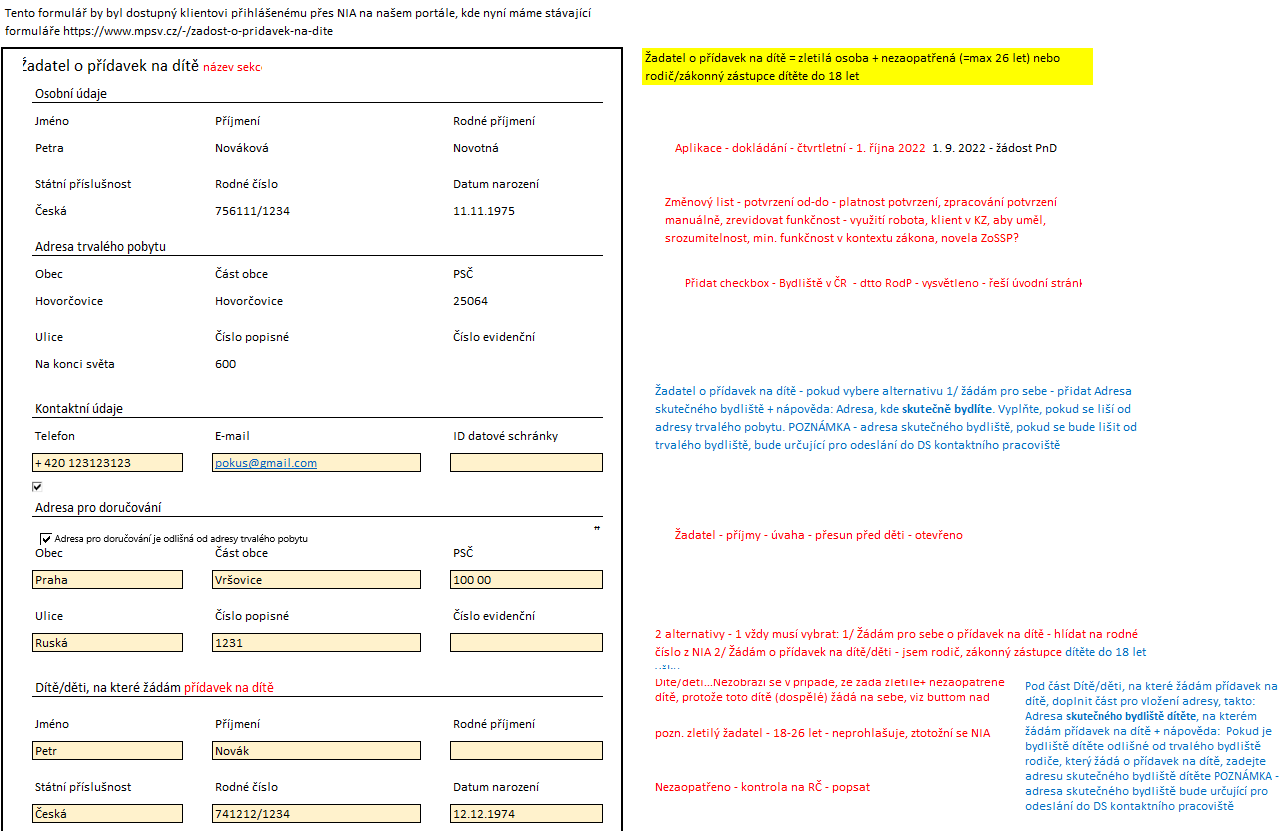 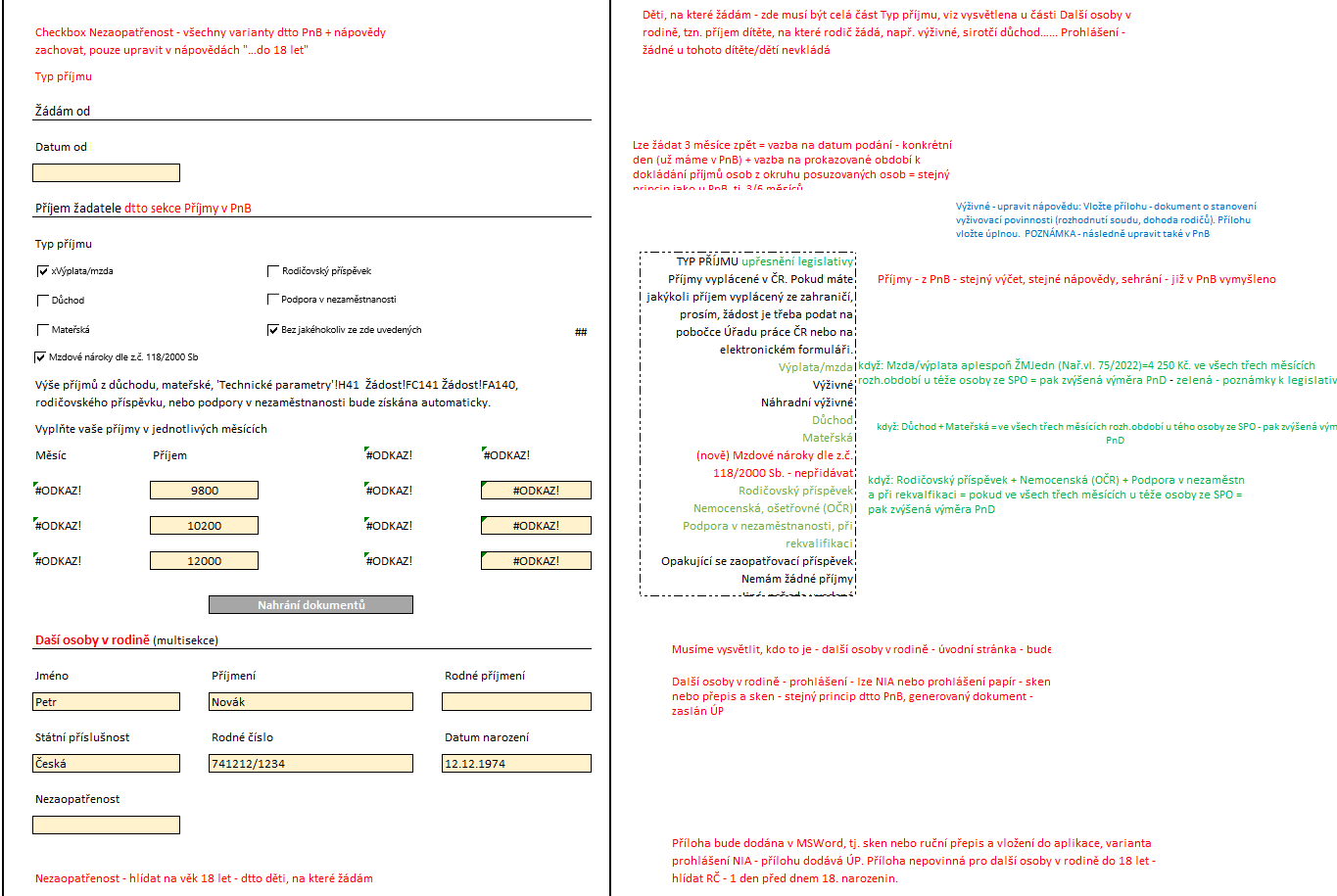 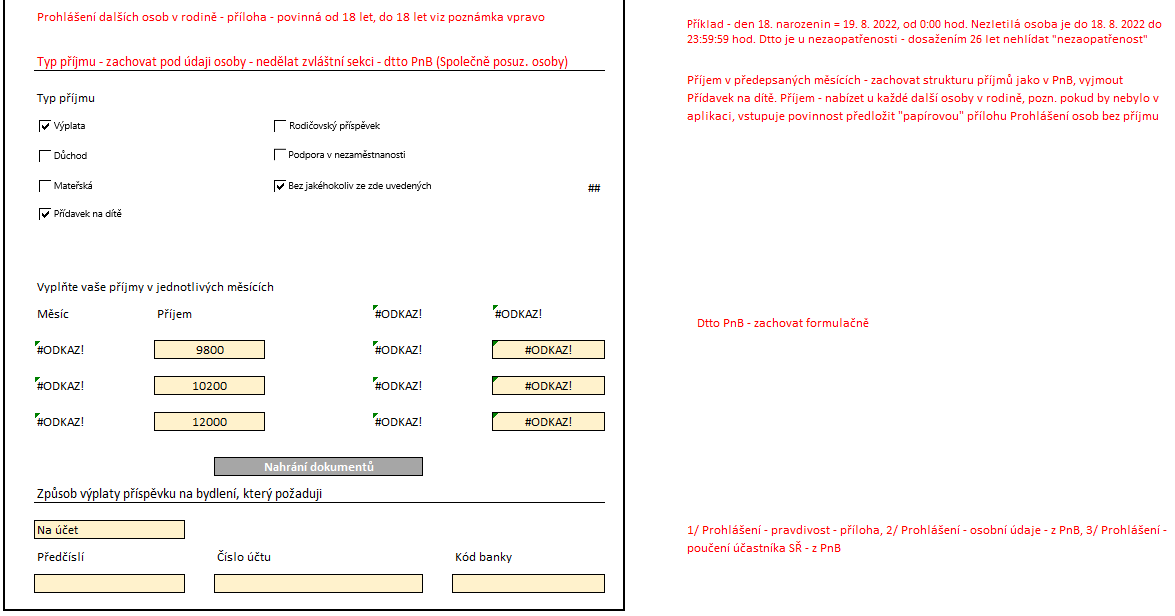 Jméno a příjmeníIng. Karel TrpkošAdresaNa Poříčním právu 1/376, Praha 2E-mailTelefonJméno a příjmeníIng. Milan LonskýAdresaNa Poříčním právu 1/376, Praha 2E-mailTelefonJméno a příjmeníIng. František PovinskýAdresaNa Poříčním právu 1/376, Praha 2E-mailTelefonJméno a příjmeníMgr. Jiří WinklerAdresaBudějovická 778/3a, 140 00 Praha 4 - MichleE-mailTelefonJméno a příjmeníMgr. Jiří WinklerAdresaBudějovická 778/3a, 140 00 Praha 4 - MichleE-mailTelefonJméno a příjmeníIng. Roman ŠťastnýAdresaBudějovická 778/3a, 140 00 Praha 4 - MichleE-mailTelefonObjednatelV Praze dne dle elektronického podpisuPoskytovatelV Praze dne dle elektronického podpisu.........................................................................Česká republika – Ministerstvo práce a sociálních věcíIng. Milan Lonskýředitel odboru správy aplikací 94.........................................................................Asseco Central Europe, a.s. David ŠindelářprokuristaNázev roleČDKč bez DPH1. Projektový manažer respektive manažer odpovědný za zakázku:2. Architekt řešení realizovaných na platformě LifeRay:3. Specialista na implementaci řešení realizovaných na platformě LifeRay4. Specialista na implementaci řešení realizovaných na platformě Oracle Fusion Middleware (OFM):5. Specialista na testování řešení realizovaných na platformě LifeRay:6. Specialista na testování řešení realizovaných na platformě Oracle Fusion Middleware (OFM):7. Specialista na provozní prostředí platformy LifeRay:8. Specialista na provozní prostředí platformy Oracle Fusion Middleware (OFM):9. Specialista pro databáze provozního prostředí platformy LifeRay:10. Specialista pro bezpečnost IS11. Analytik pro portálová řešení12. Pracovník Service Desk13. Specialista platformy Oracle DB14. Specialista platformy Microsoft Windows Server15. Senior vývojář na platformě LifeRay16. Procesní analytik17. Systémový specialista18. Specialista na datové sítě19. Provozní managerCelkemMilníkTermín (týdny)Termín zahájení analytických pracíTTermín dokončení návrhu řešeníT + 1Termín zahájení vývojových pracíT + 1Termín dokončení vývojových pracíT + 3Příprava prostředí pro testování a nasazení aplikace k testováníT + 3Ověření funkčnosti aplikaceT + 3Příprava prostředí pro produkční prostředíT + 3Spuštění v produkčním prostředíT + 4Konečný termín plněníT + 4Fakturační milníkT + 5ČísloNázevsouboruNázevdokumentuVerzeIntegrační_standard.pdfIntegrační standardy MPSV1.3JISPSV_Metodika_SP.pdfMetodika správy elektronické verze projektové dokumentace programu JISPSV MPSV v prostředí MS Sharepoint1.04MPSV_Pravidla_oponentnich_rizeni_pro OpK.pdfStandard pravidel oponentních řízení MPSV2.1MPSV_STD_APL_Dokumentace.pdfStandard dokumentace MPSV1.2MPSV_STD_APL_PřebíráníVystupůProjektůDoProvozu.pdfStandard procesu přebírání výstupů projektů do provozu MPSV1.1MPSV_STD_APL_TestovaniAplikaci.pdfStandard testování aplikací MPSV1.3MPSV_STD_ARCH_modelování.pdfStandard architektonického modelování informačních systémů MPSV1.2MPSV_STD_BEZ_01_Zakladni-ustanoveni.pdfStandard bezpečnosti ICT prostředí MPSV – základní ustanovení1.0MPSV_STD_BEZ_02_Prvky-KII-VIS.pdfStandard bezpečnosti ICT prostředí MPSV – prvky kritické informační infrastruktury, významné informační systémy1.0MPSV_STD_BEZ_03_Povinnosti-dodavatelu-k-ZKB.pdfStandard bezpečnosti ICT prostředí MPSV – povinnosti dodavatelů k ZKB1.1MPSV_STD_BEZ_04_Metodika-tvorby-analyzy-rizik.pdfStandard bezpečnosti ICT prostředí MPSV – metodika tvorby analýzy rizik1.2MPSV_STD_BEZ_06_Bezpecnostni-dokumentace.pdfStandard bezpečnosti ICT prostředí MPSV – bezpečnostní dokumentace2.0MPSV_STD_BEZ_audit_KB_ISMS.pdfStandard interního auditu shody systému řízení informační bezpečnosti s požadavky zákona č. 181/2014Sb. a normy ISO/IEC 27001:20131.1MPSV_STD_JISPSV-Bezpečnost-1.pdfStandard bezpečnosti ICT prostředí MPSV – Bezpečnost komunikace a přístupů k aplikacím1.2MPSV_STD_Příručka řízení projektů.pdfPříručka řízení projektů JISPSV MSPV1.1MPSV_STD_Standardy serverového zálohování.pdfStandard serverového zálohování MPSV1.3MPSV_STD_TECH_OS,DB.pdfStandardy platné pro serverové operační systémy a databázové systémy MPSV1.2MPSV_STD_TECH_ProvozniProstredi.pdfStandard provozního prostředí MPSV1.2MPSV_STD_TECH_Sítě.pdfSíťové standardy MSPV1.220.PM_56_2019_Řízení ICT projektů-Definice rolí.pdfPříkaz ministryně – Řízení ICT projektů – Definice klíčových rolí v oblasti řízení ICT projektů v resortu MPSV ČR1.0